My BodyDraw and label this body to look like yourself: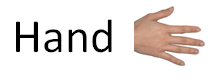 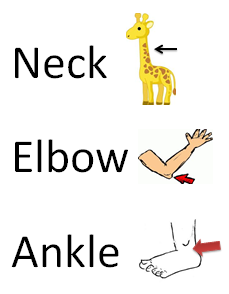 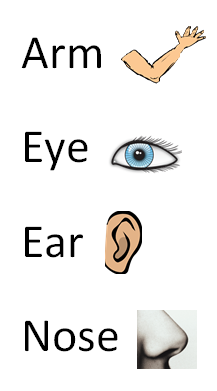 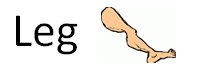 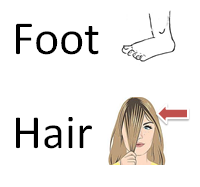 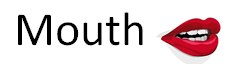 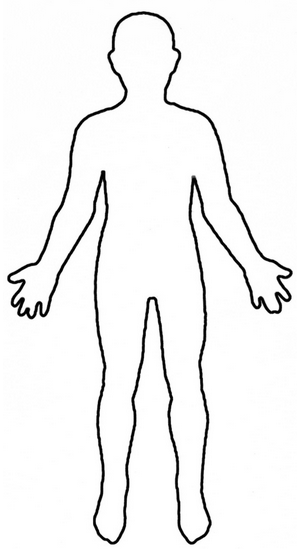 